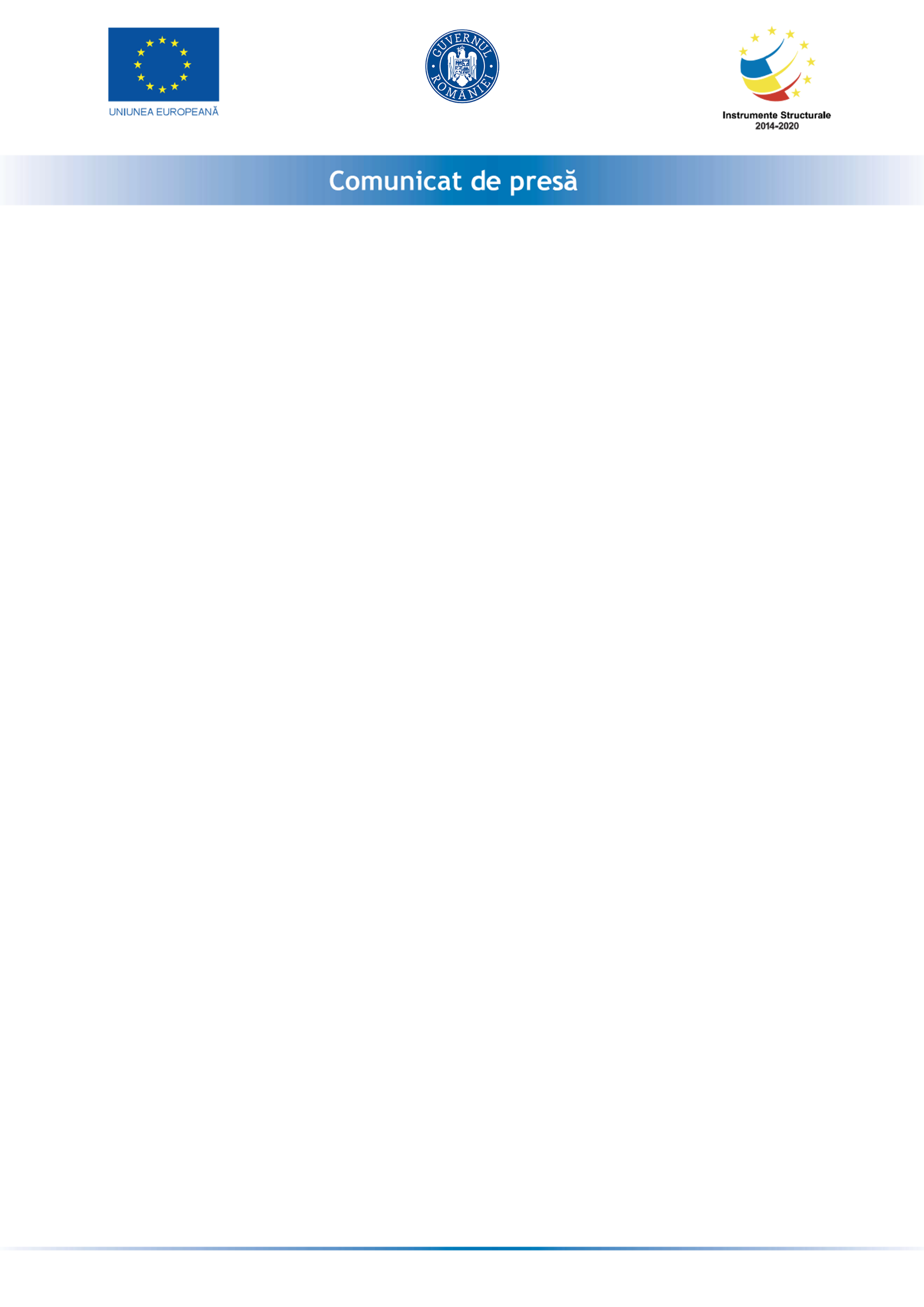 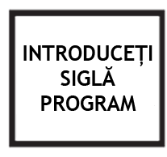 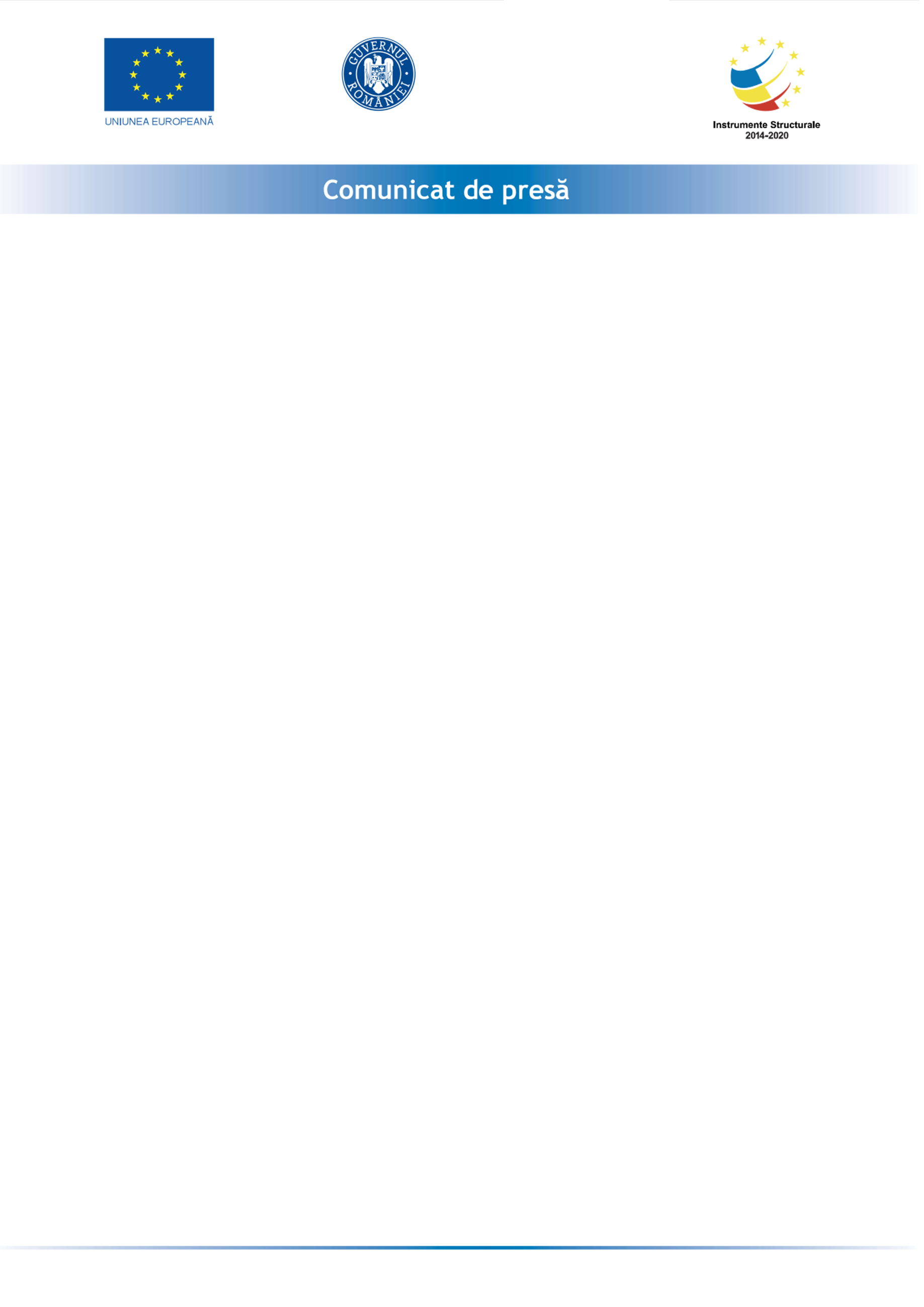 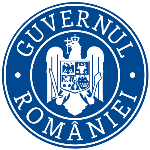 ANUNȚ ÎNCEPERE PROIECT „FINANȚARE TIME4PRINT”Nume beneficiar: TIME4PRINT EXPERT SRLProgram de finanțare: „Granturi pentru capital de lucru acordate IMM-urilor” din cadrul schemei de ajutor de stat instituită prin ORDONANȚA DE URGENȚĂ nr. 130 din 31 iulie 2020 privind unele măsuri pentru acordarea de sprijin financiar din fonduri externe nerambursabile, aferente Programului operațional Competitivitate 2014-2020, în contextul crizei provocate de COVID-19”Obiectivul  general este reprezentat de acordarea de sprijin financiar din fonduri externe nerambursabil pentru IMM-urile care au fost afectate direct sau indirect de răspândirea virusului SARS-CoV-2. Rezultatele așteptate în urma implementării proiectului:  menținere/creșterea numărului de angajați pe o perioadă de minimum 6 luni la data acordării granturilor.Valoarea totală a proiectului:  este de 584.340,645 RON, din care valoarea grantului este de 508.122,3 RON și valoarea co-finanțării proprii este de 76.218,345 RON, reprezentând 15% din valoarea grantului nerambursabil. Codul de identificare al proiectului: 2706Data de începere a proiectului: 17.12.2020– 17.06.2020 PROIECT COFINANȚAT DIN FONDUL EUROPEAN DE DEZVOLTARE REGIONALA PRIN PROGRAMUL OPERAȚIONAL COMPETITIVITATE 2014-2020 COMPETITIVI IMPREUNADetalii suplimentare puteţi obţine de la:
Nume persoană contact: Iancu Ana-Maria 
Funcţie: Administrator
Tel. 0758 681 246  
E-mail: anamaria@time4print.ro 